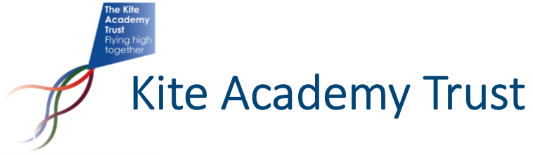 Temporary Administration of Medicines Child’s Name: 		...................................................................................................................................................Date of Birth:		.........................................		Year/Class: .........................................Condition or Illness: 	...................................................................................................................................................Parents’ Tel: 		...................................................................................................................................................G.P. Name:		.............................................................................		Tel: .................................................Special Instructions:	......................................................................................................................................................................................................................................................................................................Allergies:		...................................................................................................................................................Other prescribed medicine child takes at home:...................................................................................................................................................Medicine to be Administered:I agree to members of staff administering medicines/providing treatment to my child as directed above.  I accept full responsibility for the instructions provided and understand that, while every care will be taken to administer medication as instructed, staff will accept no responsibility for any mistakes. Signed: .................................................................................................................... 		Date: ..................................Parent/Guardian Print Name: .......................................................................................................................................................................PLEASE NOTE:  Where possible the need for medicines to be administered at the academy should be avoided.Parents are therefore requested to try and arrange the timings of doses accordingly.Name of MedicineDoseFrequency/TimesCompletion Date of Course